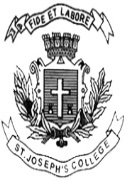 ST. JOSEPH’S COLLEGE (AUTONOMOUS), BENGALURU-27B.A. POLITICAL SCIENCE - IV SEMESTERSEMESTER EXAMINATION: APRIL 2022(Examination conducted in July 2022)            PS OE 4216 - Ideas about Development: Introduction to Select Readings Time- 1 ½ hrs		                                     	               Max Marks-35This question paper contains two printed pages and two partsPart A – Objective TypeI Choose One correct answer of the three options given for each question. Write the correct answer indicating the question number in the answer book.   (10× 1=10)The concept of Socialism highlights which of the below? a) Welfare state b) Capitalist state c) Totalitarian state  Which of the following was promoted by Bhutan?Gross Domestic Product Gross National Happiness IndexHuman Development IndexMarket socialism is a system characterized by which of the following?Socialist principles of collectivismA mix of public and private enterprisePrivate enterprise What is the main role of the IMF?To ensure a stable exchange rate regime and provide emergency assistance to countries facing crises in balance of paymentsTo be a forum for trade and liberalizationTo facilitate private investment for developed countries Which of the Following is the precursor of World Trade Organization?NAFTAGATTEUWhich of these organisations emphasises on the liberalisation of foreign investment and foreign trade?International Monetary FundWorld Trade OrganisationInternational labour Organisation When was Neo-Liberal policies implemented in India?196119912022Which of the following type of economy has purely private ownership?Socialist economyCapitalist economy Traditional economy Capitalist economic system is the feature of which of these countries?USAChinaIndiaWho releases the Human Development Report? World Bank World Economic BankUnited Nations Part B            II Answer any FIVE of the following questions in about 60 words each                     (5X5 = 25)Write about the concept of Development. Explain Gross Domestic Product What is Globalisation? Write a short note on World Trade OrganisationWrite the meaning of welfare state Write a short note on General Agreement on Trade and Tariff (GATT)